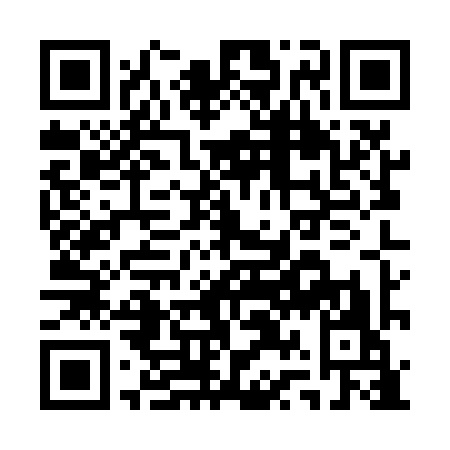 Prayer times for San Antonio Este, ArgentinaMon 1 Apr 2024 - Tue 30 Apr 2024High Latitude Method: NonePrayer Calculation Method: Muslim World LeagueAsar Calculation Method: ShafiPrayer times provided by https://www.salahtimes.comDateDayFajrSunriseDhuhrAsrMaghribIsha1Mon6:057:361:234:387:118:362Tue6:067:371:234:377:098:343Wed6:077:381:234:367:078:334Thu6:087:391:234:347:068:315Fri6:097:401:224:337:048:306Sat6:107:411:224:327:028:287Sun6:117:421:224:317:018:268Mon6:127:431:214:296:598:259Tue6:137:441:214:286:588:2310Wed6:147:451:214:276:568:2211Thu6:157:461:214:266:558:2012Fri6:167:471:204:256:538:1913Sat6:177:481:204:246:528:1714Sun6:187:491:204:226:508:1615Mon6:197:501:204:216:488:1416Tue6:207:511:194:206:478:1317Wed6:217:521:194:196:468:1218Thu6:227:531:194:186:448:1019Fri6:237:541:194:166:438:0920Sat6:247:551:194:156:418:0821Sun6:257:561:184:146:408:0622Mon6:267:571:184:136:388:0523Tue6:267:581:184:126:378:0424Wed6:278:001:184:116:368:0225Thu6:288:011:184:106:348:0126Fri6:298:021:184:096:338:0027Sat6:308:031:174:086:327:5928Sun6:318:041:174:076:307:5829Mon6:328:051:174:056:297:5630Tue6:338:061:174:046:287:55